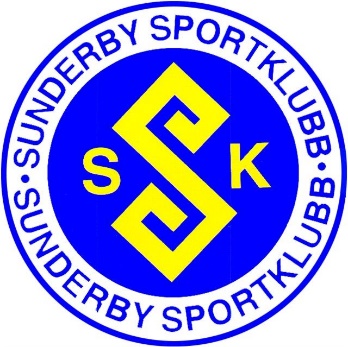 Matchboll
Stora Sundis Cup
7-8 mars 2020Cupen arrangeras av Sunderby SK Dam och riktar sig till damlag division 3-4 samt herrlag division 4-5.Vi är tacksamma för ert stöd till cupen genom ert köp av matchboll för endast 1000 kr/st.Ert företagsnamn/logotype kommer att tryckas på affisch och annonseras av speaker i samband med match.Kontaktperson Sunderby SK:_________________________ Telefon:____________________Belopp:  ___________ krSponsor:____________________________________________________________________Faktureringsadress:___________________________________________________________Referens:___________________________________________________________________E-post:_____________________________________________________________________Reklambudskap: ___________________________________________________________________________________________________________________________________________________________________________________________________________________Sunderby SK Dam tackar för ert bidrag!Avtaley faxas eller mejlas till Sunderby SK på nedanstående adress.
Fakturering görs av Sunderby SK enligt mottaget sponsoravtal.Sunderby Sportklubb, Gallringsvägen 4, 954 42 Södra Sunderbyn, kansliet@sunderbysk.se.